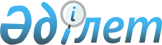 О проведении приписки граждан мужского пола, 1997 года рождения к призывному участку отдела по делам обороны Абайского районаРешение акима Абайского района Карагандинской области от 6 января 2014 года № 01. Зарегистрировано Департаментом юстиции Карагандинской области 6 февраля 2014 года № 2534

      В соответствии со статьей 16 Закона Республики Казахстан от 16 февраля 2012 года "О воинской службе и статусе военнослужащих", статьей 33 Закона Республики Казахстан от 23 января 2001 года "О местном государственном управлении и самоуправлении в Республике Казахстан", в целях проведения приписки граждан мужского пола 1997 года рождения к призывному участку отдела по делам обороны Абайского района и принятия их на воинский учет, аким Абайского района РЕШИЛ: 



      1. Организовать приписку граждан мужского пола, 1997 года рождения к призывному участку отдела по делам обороны Абайского района в период с января по март 2014 года.



      2. Акимам поселков, сельских округов и сел Абайского района обеспечить явку юношей 1997 года на комиссию в призывной участок отдела по делам обороны Абайского района.



      3. Отменить решение акима Абайского района от 19 декабря 2012 года № 2 "О проведении приписки граждан мужского пола, 1996 года рождения к призывному участку отдела по делам обороны Абайского района" (опубликовано в районной газете "Абай-Ақиқат" от 26 января 2013 года № 4).

      Сноска. Решение акима Абайского района от 19.12.2012 № 2 в РЦПИ не поступало.



      4. Контроль за исполнением настоящего решения возложить на заместителя акима Абайского района Джунуспекову Асем Айтжановну.



      5. Настоящее решение вводится в действие по истечении десяти календарных дней после дня официального опубликования.      Аким района                                А. Елжасов
					© 2012. РГП на ПХВ «Институт законодательства и правовой информации Республики Казахстан» Министерства юстиции Республики Казахстан
				